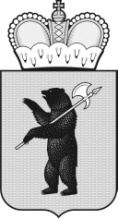 ЦЕНТРАЛЬНАЯ ТЕРРИТОРИАЛЬНАЯ ИЗБИРАТЕЛЬНАЯКОМИССИЯ ГОРОДА ПЕРЕСЛАВЛЯ-ЗАЛЕССКОГОР Е Ш Е Н И Е21 июня 2023 года                                                    			 № 36/188г. Переславль-ЗалесскийЯрославской областиОб удостоверениях, используемых избирательными комиссиями в период подготовки и проведения выборов депутатов 
Переславль-Залесской городской ДумыВ соответствии со статьями 22, 50, 55, 95 Закона Ярославской области от 2 июня 2003 года № 27-з «О выборах в органы государственной власти Ярославской области и органы местного самоуправления муниципальных образований Ярославской области» Центральная территориальная избирательная комиссия города Переславля-Залесского решила:1. Утвердить образцы и описание удостоверений, используемых избирательными комиссиями в период подготовки и проведения выборов депутатов Переславль-Залесской городской Думы:1.1. зарегистрированного кандидата в депутаты Переславль-Залесской городской Думы (прилагается);1.2. доверенного лица кандидата в депутаты Переславль-Залесской городской Думы (прилагаются);2. Разместить настоящее решение на официальном сайте органов местного самоуправления города Переславля-Залесского.3. Контроль за исполнением настоящего решения возложить на председателя Центральной территориальной избирательной комиссии города Переславля-Залесского Кошелева Олега Михайловича.Председатель Центральной территориальнойизбирательной комиссии 	города Переславля-Залесского					О.М. КошелевСекретарь Центральной территориальнойизбирательной комиссиигорода Переславля-Залесского					Ю.Э. СувороваУТВЕРЖДЕНрешением Центральной территориальнойизбирательной комиссии 
города Переславля-Залесскогоот 21.06.2023 №36/188Образец удостоверения доверенного лица кандидата в депутаты Переславль-Залесской городской ДумыУдостоверение доверенного лица кандидата в депутаты Переславль-Залесской городской Думы – документ, удостоверяющий статус предъявителя.Удостоверение оформляется на бланке размером 80х125 мм, реквизиты которого приведены в образце, на бумаге белого цвета. В удостоверении указываются фамилия, имя, отчество доверенного лица, фамилия, имя, отчество назначившего его кандидата в депутаты Переславль-Залесской городской Думы и номер многомандатного избирательного округа, дата регистрации доверенного лица, указывается наименование и ставится подпись председателя и печать установленного образца территориальной избирательной комиссии города Переславля-Залесского.Датой регистрации доверенного лица является дата принятия решения территориальной избирательной комиссии города Переславля-Залесского о регистрации доверенного лица.Удостоверение выдается на основании решения территориальной избирательной комиссии города Переславля-Залесского о регистрации доверенного лица кандидата в депутаты Переславль-Залесской городской Думы. Лица, имеющие удостоверения, обязаны обеспечить их сохранность.В случае прекращения полномочий доверенного лица (п.4 ст.43 Федерального закона № 67-ФЗ «Об основных гарантиях избирательных прав и права на участие в референдуме граждан Российской Федерации»), удостоверение возвращается по месту выдачи.УТВЕРЖДЕНрешением Центральной территориальнойизбирательной комиссии 
города Переславля-Залесскогоот 21.06.2023 №36/188Образец удостоверения зарегистрированного кандидата в депутаты 
Переславль-Залесской городской ДумыУдостоверение зарегистрированного кандидата в депутаты Переславль-Залесской городской Думы  – документ, удостоверяющий статус предъявителя.Удостоверение оформляется на бланке размером 80х125 мм, реквизиты которого приведены в образце, на бумаге белого цвета. Удостоверение имеет порядковый номер. В удостоверении указываются фамилия, имя, отчество зарегистрированного кандидата, номер многомандатного избирательного округа, субъект выдвижения, дата и время регистрации кандидата, а также указывается наименование и ставится подпись председателя и печать установленного образца территориальной избирательной комиссии города Переславля-Залесского.Датой регистрации кандидата в депутаты Переславль-Залесской городской Думы является дата принятия решения территориальной избирательной комиссии города Переславля-Залесского о регистрации кандидата в депутаты Переславль-Залесской городской Думы по многомандатному избирательному округу.Удостоверение выдается на основании решения территориальной избирательной комиссии города Переславля-Залесского о регистрации кандидата в депутаты Переславль-Залесской городской Думы по многомандатному избирательному округу.Лица, имеющие удостоверения, обязаны обеспечить их сохранность.Если зарегистрированный кандидат не может по каким-либо причинам участвовать в выборах, его удостоверение возвращается по месту выдачи.